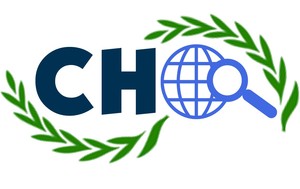 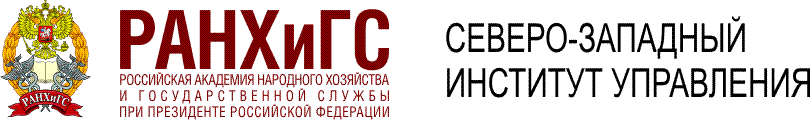 ИНФОРМАЦИОННОЕ ПИСЬМОУважаемые коллеги!Кафедра журналистики и медиакоммуникацийфакультета социальных технологийСеверо-Западного института управленияРоссийской академии народного хозяйства и государственной службыпри Президенте Российской Федерации (Президентской академии)проводитВСЕРОССИЙСКУЮ НАУЧНО-ПРАКТИЧЕСКУЮ КОНФЕРЕНЦИЮ«Конвергентная журналистика в «новых медиа» (социальные сети, мессенджеры и блоги)»Конференция пройдёт 23 марта 2023 года.Адрес проведения: г. Санкт-Петербург, ул. Черняховского, 6/10.Цель конференции – критическое осмысление и научная систематизация сущностных особенностей технологического процесса и основного продукта (контента СМИ) конвергентной журналистики в среде «новых медиа» (социальные сети, мессенджеры и блоги).Основные задачи конференции:- определить особенности организации производственно-творческого процесса в конвергентной редакции в сетевых СМИ;- выявить технологические и творческие принципы работы журналиста по созданию мультимедийного продукта для «новых медиа»;- определить жанровые трансформации мультимедийной журналистики;- определить основные профессиональные компетенции для работы конвергентных редакций «новых медиа» и сетевых СМИ.Пленарное заседаниеОсновные вопросы:«новые медиа»: типологические признаки и характеристики; основные характеристики новых информационно-коммуникационных технологий (ИКТ), стирающие границы времени и пространства;конвергенция как слияние компьютерных, телекоммуникационных и вещательных технологий.Планируется работа трёх секцийСекция 1. Конвергенция СМИ: общие характеристики и тенденции развитияОбсуждаемые вопросы:взаимовлияние и взаимопроникновение одних видов СМИ в другие;мультимедийность современного медиа развития;конвергентная редакция как новая модель деятельности журналистского коллектива;основные функции и характер работы мультимедийных редакторов в условиях усложнения внутриредакционных взаимодействий;профессиональные компетенции для работы конвергентных редакциях «новых медиа» и сетевых СМИ;трансформация классических методов сбора и анализа информации в деятельности мультимедийных журналистов и редакторов в сетевых СМИ в системе «новых медиа». Научный руководитель: профессор кафедры журналистики и медиакоммуникаций д. филол. н. Ким М.Н. Научный секретарь: специалист кафедры журналистики и медиакоммуникаций, преподаватель Степанова Е.А.Секция 2. Мультимедийный контент в «новых медиа»Обсуждаемые вопросы:использование мультимедийного контента в «новых медиа»;интерактивные и конвергентные медиатексты;конвергенция вербальных и визуальных элементов медиатекста;видео и аудиоконтент в системе «новых медиа»;критерии качества, предъявляемые к контенту в «новых медиа»;методики работы с текстом в поликодовом информирующем продукте в «новых медиа»;креативные технологии и концепции создания креолизованных медиатекстов;мультимедийные жанры конвергентной журналистики. Научный руководитель: профессор кафедры журналистики и медиакоммуникаций, д. филол. н. Глущенко О.А.  Научный секретарь: специалист кафедры журналистики и медиакоммуникаций, преподаватель Иванова В.М.Секция 3. Коммуникационная конвергенция в журналистике, рекламе и PRОбсуждаемые вопросы:информационно-коммуникационные и технологические факторы, влияющие на сближение журналистики, рекламы и PR;особенности и основные направления взаимодействия журналистики, рекламы и PR в СМИ;уровни конвергенции коммуникационных сфер и области их пересечения;концептуально-стратегическое взаимодействие и организационно-структурное сближение журналистики, рекламы и PR;многоуровневая система интеграции журналистики, рекламы и PR;пересечение коммуникационных сфер в традиционных СМИ и возникновение на их базе новых направлений коммуникации: рекламная журналистика, рекламные и PR-коммуникации, коммуникационная конвергенция;процесс функционирования журналистской, рекламной и РR-информации.Научный руководитель: доцент кафедры журналистики и медиакоммуникаций, к. пед. н. Чигарева Д.В.Научный секретарь: студент 3 курса направления подготовки «Журналистика» Тихомирова К.По результатам работы конференции предполагается издание авторских материалов в сборнике «Научные труды СЗИУ РАНХиГС». Для участия в конференции необходимо в срок до 10 марта 2023 года заполнить заявку по ссылке (Приложение 1) и направить по электронной почте вложенными файлами:– тезисы доклада в формате Word вложенным файлом. Ориентировочный объем: 5–6 страниц текста доклада при соблюдении требований к оформлению. (Требования к оформлению указаны в Приложении 2).– авторскую справку (Приложение 3).– справку антиплагиата.Все материалы направляются по электронному адресу: stepanova-ea@ranepa.ru  в формате: ФамилияИО_Текст, ФамилияИО_Авторская справка, Фамилия_ИО_Антиплагиат.Предполагается смешанный формат участия (очно и дистанционно). Конференция состоится по адресу: Черняховская улица, д.6/10., ауд. 405. Ссылка для дистанционного участия будет выслана дополнительно. Регистрация участников 23 марта 2023 года: 09:30 – 10:00. Пленарное заседание: 10:00 – 11:30. Кофе-брейк: 11:30 – 12:00. Работа секций: 12:00 – 16:00.Подведение итогов конференции: 16:30 – 17:00.Оргкомитет конференцииРуководитель: Ким М.Н. – зав. кафедрой журналистики и медиакоммуникацкий, доктор филологических наук.Заместитель руководителя: Чепкасов Е.В. – доцент кафедры журналистики и медиакоммуникаций, кандидат филологических наук.Члены рабочей группы:Глущенко О.А. – профессор кафедры журналистики и медиакоммуникаций, д. филол. н.;Раменский П.А. – доцент кафедры журналистики и медиакоммуникаций, к. филос. н., ДОП «Журналистика»;Лёвина С.А. – доцент кафедры журналистики и медиакоммуникаций, к. социол. н.;Пак Е.М. – доцент кафедры журналистики и медиакоммуникаций, к. филол. н.;Дегтярёва О.В. – доцент кафедры журналистики и медиакоммуникаций, к. полит. н.;Сосновская А.М. – доцент кафедры журналистики и медиакоммуникаций, к. филол. н.;Чигарева Д.В. – доцент кафедры журналистики и медиакоммуникаций, к. пед. н.;Иванова В.М. – специалист кафедры журналистики и медиакоммуникаций, преподаватель;Степанова Е.А. – специалист кафедры журналистики и медиакоммуникаций, преподаватель;Тихомирова К. – студент 3 курса направления подготовки «Журналистика». По всем вопросам просьба обращаться к представителям оргкомитета:Киму Максиму Николаевичу: kim-mn@ranepa.ruЧепкасову Евгению Валерьевичу: chepkasov-ev@ranepa.ruКонтактная информацияАдрес места проведения: г. Санкт-Петербург, ул. Черняховского, д 6/10.Тел.       8 (812) 335-94-94 (доб. 2257, 2235, 2243)Приложение 1Заявка (для профессорско-преподавательского состава)Подать заявку на участие профессорско-преподавательскому составу можно любым из этих способов: заполнив онлайн-форму участника по ссылке: https://forms.office.com/Pages/ResponsePage.aspx?id=mhP4t6WgR06QoSWMzxkWFSIuzjnMGOlOtmYv2nbua5pUNExXMkxNREREWEZDRjJOOFJTNE1GM0hLUC4uПри возникновении сложностей в заполнении онлайн-формы можно отправить заявку в виде таблицы файлом Word по электронному адресу: stepanova-ea@ranepa.ruЗаявка (для студентов, магистрантов, аспирантов)Подать заявку на участие студентам, магистрантам, аспирантам можно любым из этих способов: заполнив онлайн-форму участника по ссылке: https://forms.office.com/Pages/ResponsePage.aspx?id=mhP4t6WgR06QoSWMzxkWFSIuzjnMGOlOtmYv2nbua5pUNjgyNlJBOFhFMTg0MFdBNFZCOUhWSUIxSC4u При возникновении сложностей в заполнении онлайн-формы можно отправить заявку в виде таблицы файлом по электронному адресу: stepanova-ea@ranepa.ruПриложение 2Требования к оформлению материалов1. Обязательные элементы публикации1. Фамилия и инициалы автора (соавторов) на русском и английском языках.2. Название статьи на русском и английском языках.3. Основная часть (текст статьи) от 12 до 32 тыс. печатных знаков с пробелами.4. Затекстовые библиографические ссылки (вынесенные за текст документа и оформленные как список использованной литературы в алфавитном порядке).5. Аннотации на русском и английском языках, раскрывающие основное содержание статьи (не более 200–250 слов).6. Ключевые слова (от 5 до 10) на русском и английском языках (не более 100 знаков включая пробелы).7. Сведения об авторе (соавторах).2. Особенности оформления материалов1. Заголовок. Фамилии и инициалы авторов указываются с правой стороны в верхнем углу страницы. Название статьи – посередине строки, гарнитура Times New Roman, кегль 12, шрифт полужирный.2. Основной текст. Гарнитура Times New Roman, кегль 12, поля 25 мм со всех сторон, абзацный отступ (красная строка) – 1,25 (не табулятором), межстрочный интервал – 1,5. Принудительная расстановка переносов не применяется. Колонтитулы не создаются.3. Иллюстрации. Рисунки, таблицы, графики, схемы – каждый в отдельном файле.4. Ссылки. Затекстовые, гарнитура Times New Roman, кегль 12, текст ссылок оформляется в соответствии с ГОСТ Р 7.0.5–2008 (требования к кратким затекстовым ссылкам). В список литературы после текста статьи включаются только печатные издания. Все ссылки на электронные источники даются в сносках в конце каждой страницы.5. Объём статьи. Ориентировочный объём текста статьи – 5–6 страниц в формате Word при соблюдении вышеуказанных требований к оформлению. Образец оформления библиографического описания использованных источниковкнига:Затонский В. А. Сильное государство и активная личность: теоретико-правовой аспект : учеб. пособие / В. А. Затонский. — Саратов : Печатник, 2005. — 266 с.интернет-источник: Искандеров П. «Торговые войны» и интересы России // Международная жизнь [Электронный ресурс]. — URL: https://interaffairs.ru/news/show/20148 (дата обращения: 06.07.2018).статья из журнала:Борщевский Г. А. Политические факторы институционализации российской государственной службы // Вестник Московского университета. — Серия 12. Политические науки. — 2017. — № 5. — C. 22. статья из сборника:Антонова Н.А. Стратегии и тактики педагогического дискурса // Проблемы речевой коммуникации : межвуз. сб. науч. тр. / под ред. М. А.Кормилицыной, О. Б. Сиротининой. — Саратов : Изд-во Сарат. ун-та, 2007. — Вып. 7. — С. 230236.диссертация:Биглова Н. Х. Концепция идеального государства и ее реализация: историко-теоретические аспекты : дис. … канд. юрид. наук. — М., 2006.закон:Об утверждении программы «Цифровая экономика Российской Федерации» : распоряжение от 28 июля 2017 г. № 1632-р // Правовая база «Консультант» [Электронный ресурс]. — URL: http://www.consultant.ru/document/cons_doc_LAW_82134/ (дата обращения: 14.06.18).иностранные источники:Armitage G. C. Development of classification system for periodontal diseases and conditions / G. C. Armitage // Ann. Periodontal. — 1999. — № 1. — P. 16.Приложение 3Авторская справкаДля профессорско-преподавательского состава:Авторская справка (для студентов, магистрантов, аспирантов):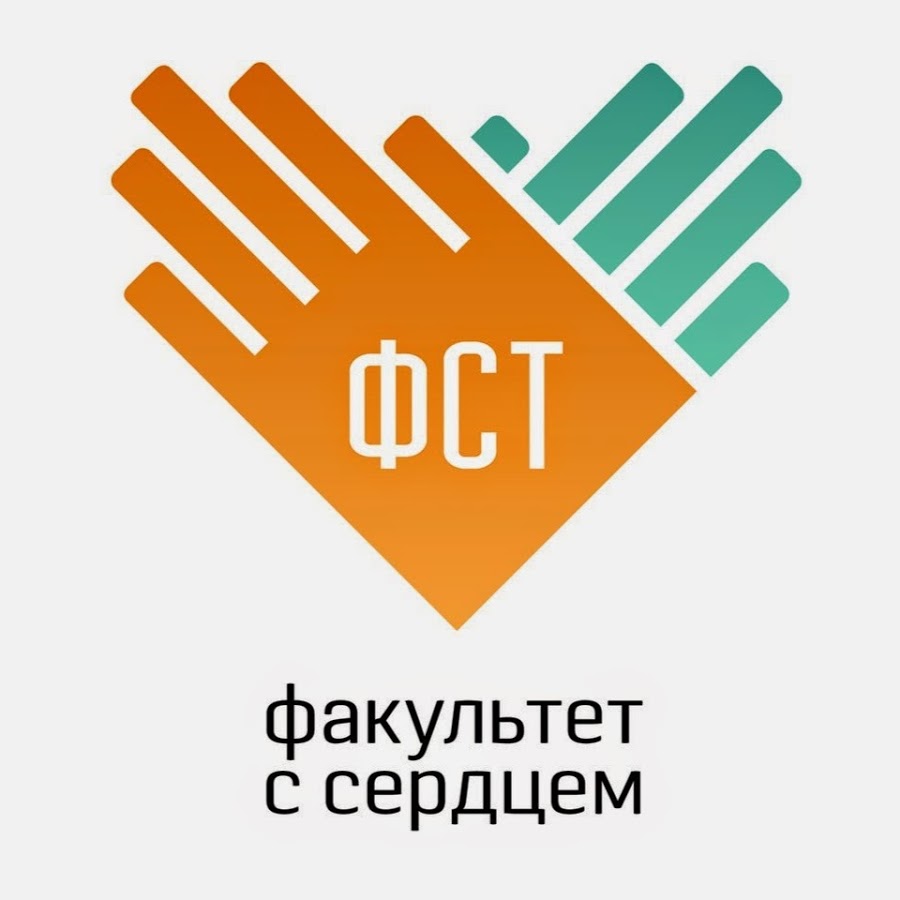 СЕВЕРО-ЗАПАДНЫЙ ИНСТИТУТ УПРАВЛЕНИЯФАКУЛЬТЕТСОЦИАЛЬНЫХ ТЕХНОЛОГИЙКафедра журналистики и медиакоммуникацийФамилия, Имя, Отчество:Место работы:Подразделение, кафедра:Е-mail:Контактный телефон:Название доклада: Фамилия, Имя, Отчество (студента, магистранта, аспиранта)Место работы, должность: (при наличии)Место обучения:Направление подготовки, кафедра, учебная группа:Е-mail:Контактный телефон:Название докладаФ.И.О. научного руководителя:Должность, учёная степень, учёное звание научного руководителя:Место работы научного руководителя:Город (научного руководителя)Название пунктаНа русском языкеНа английском языкеАвтор (-ы)Учёная степень, учёное званиеМесто работыСеверо-Западный институт управления – филиал Российской академии народного хозяйства и государственной службы при Президенте Российской ФедерацииThe North-West Institute of Management branch of the Russian Presidential Academy of National Economy and Public AdministrationГородСанкт-ПетербургSaint-PetersburgДолжностьE-mail, ХХХХХХХХХХХХХХХХХХХХХХХХХХХХХХТелефонХХХХХХХХХХХХХХХХХХХХХХХХХХХХХХНазвание статьиАннотацияКлючевые словаНазвание пунктаНа русском языкеНа английском языкеАвтор (-ы)Курс, название группыСтуденты 4 курса, группа РСО-3-17-014th year students, RSO-3-17-01Место обученияСеверо-Западный институт управления – филиал Российской академии народного хозяйства и государственной службы при Президенте Российской ФедерацииThe North-West Institute of Management branch of the Russian Presidential Academy of National Economy and Public AdministrationГородСанкт-ПетербургSaint-PetersburgДолжностьСтудентstudentE-mail, телефонХХХХХХХХХХХХХХХХХХХХХХХХХХХХХХНазвание докладаАннотацияВ докладе рассмотрим методику и технологию социального проектирования, сделав акцент на отраслевые конкурсные проекты, в частности в индустрии рекламы и PR, выведем закономерности и проиллюстрируем их практическими кейсами. Также будет затронута тема масштабирования и качественного развития этих проектов.We will consider the system design methodology, focus on industry-specific competitive projects, in the advertising and PR industry, derive patterns and illustrate them with practical cases. The topic of scaling and quality development of these projects will also be touched upon.Ключевые словаСоциальный проект, конкурс, масштабирование, управлениеSocial project, competition, scaling, managementФИО научного руководителяДолжность, ученая степень/ученое звание научного руководителяМесто работы научного руководителяСеверо-Западный институт управления – филиал Российской академии народного хозяйства и государственной службы при Президенте Российской ФедерацииThe North-West Institute of Management branch of the Russian Presidential Academy of National Economy and Public AdministrationГородСанкт-ПетербургSaint-Petersburg